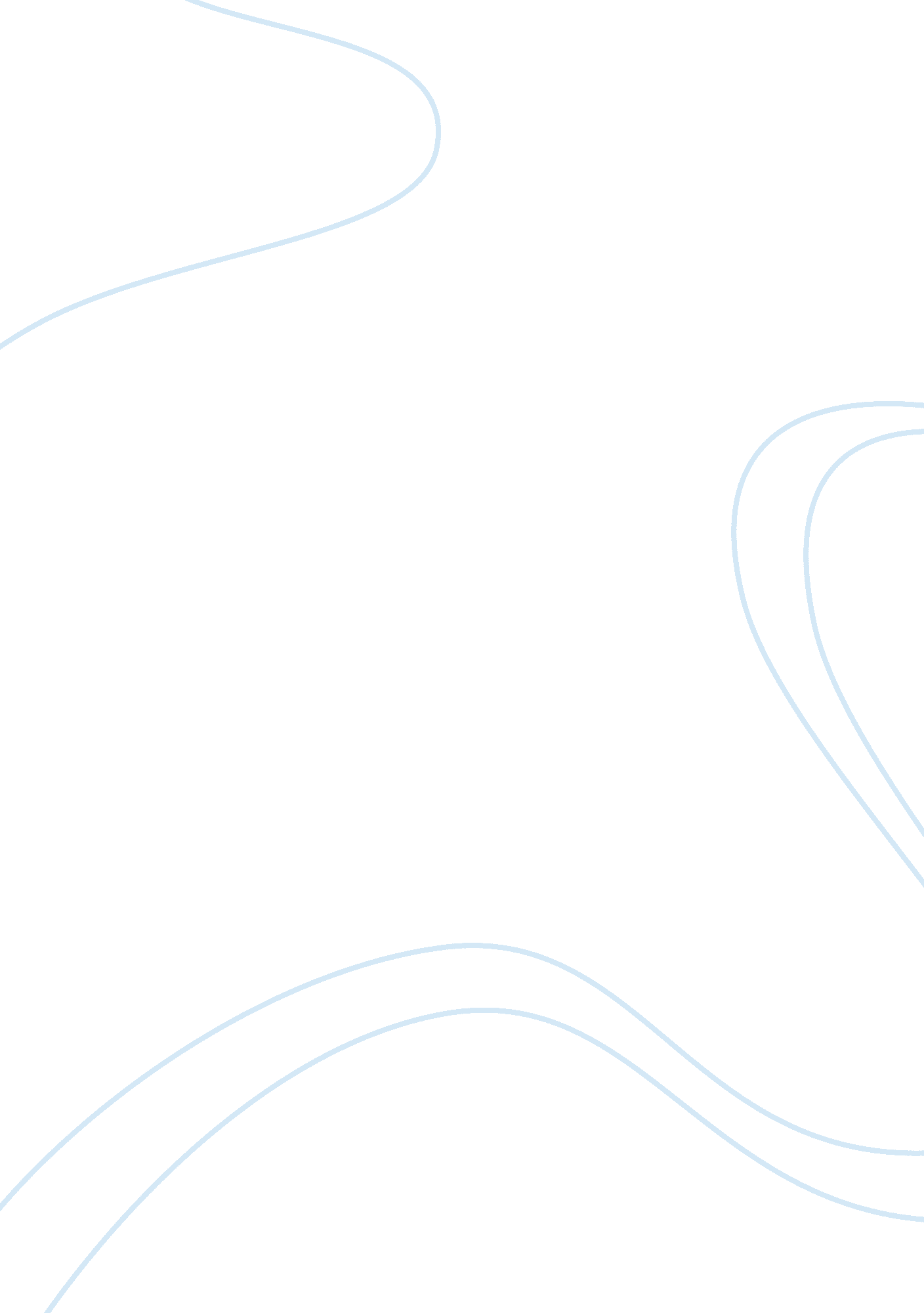 Jp morgan background summary assignment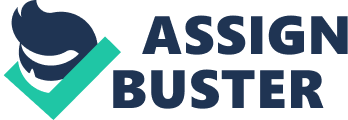 JPMorgan Corporate Finance – Energy Investment Banking, Houston JPMorgan Chase & Co. (NYSE: JPM) is a leading global financial services firm with assets of $2. 2 trillion and operations in more than 60 countries. The firm is a leader in investment banking, financial services for consumers, small business and commercial banking, financial transaction processing, asset management, and private equity. A component of the Dow Jones Industrial Average, JPMorgan Chase serves millions of consumers in the United States and many of the world’s most prominent corporate, institutional and government clients under its J. P. Morgan, Chase and WaMu brands. J. P. Morgan offers M advisory, capital markets, prime brokerage, restructuring, risk and research platform of unrivaled strength and scale. Investment Banking Analyst In Corporate Finance, you work with top-tier professionals at the heart of a leading global investment bank. You will be engaged with clients from major corporations, financial institutions and governments. Following training, you immediately assume significant responsibility in a team environment for marketing, structuring and executing deals. About Investment Banking JPMorgan helps companies solve problems and seize opportunities, whether by raising capital or by shaping their corporate strategy and structure. Corporate Finance is the first point of contact for most clients, who include multinational corporations, governments, financial institutions, private equity firms and institutional investors. Our professionals take a long-term view of each client’s needs and assess the best ways for them to execute their strategy. Often, members of the deal team interact on a daily basis with the client’s CEO and CFO, providing advice on the entire spectrum of JPMorgan products. That means offering the right solution at the right time, for each client. Energy Industry Group Within coverage groups, you work as part of a team on projects involving various financial products, in order to service clients within the energy space. • In Energy, you may help provide solutions to clients in the following sectors: oil, gas and power. Each of our sector teams covers a global client base in what are some of the most capital-intensive and rapidly consolidating industries in business today. Our investment bankers help clients identify opportunities and develop strategies related to mergers and acquisitions, capital structuring and raising, and commodity trading and hedging. Oil J. P. Morgan is a leading market maker in most global crude oil and refined product markets. We focus on providing our clients with a best in class advisory, risk management and execution service. As one of the world’s premier energy investment banks providing leading M&A, debt and equity underwritings, we have combined energy risk management expertise to provide our corporate and investor clients with fully integrated corporate finance solutions. We provide swaps, vanilla options and exotic structured derivatives on the following benchmarks: • Crude oil: o WTI, IPE Brent, Dated Brent, Dubai, Urals and JCC (Japanese Crude Cocktail) • Refined products: o Light ends (gasoline, naphtha), Middle Distillates (gasoil, diesel, jet), Fuel Oil (high sulphur, low sulphur) Power • Top Tier player in the electricity derivatives and risk management marketplace • Power supply and risk management services to utilities, municipalities, competitive suppliers and other wholesale customers in North America. We have executed a broad range of transactions, including full-requirements supply, fixed load shapes, options and congestion or basis products. • With experience optimizing energy assets across the energy value chain, J. P. Morgan offers a front-to-back solution for third-party owners to extract value from their energy assets. We have expertise in: logistics, such as deal clearing, scheduling and settlements; commercial services, such as asset dispatch and implementation of optimization strategies; deal execution and credit-enhancing counterparty intermediation; isk management; and risk reporting and commodity accounting. • In the European marketplace J. P. Morgan is an active participant in most of the liquid physical and financial power markets, including Germany, France, UK and Nordpool. With our sophisticated operations platform, we have developed expertise in moving electricity across most European cross border transmission networks. We have executed a broad range of sophisticated derivative transactions, including cross-commodity power spreads (Coal/Power, Gas/Power), short-term options, integrated tolling contracts and asset based financing. Natural Gas • Leading market maker in swaps and options • Significant presence in NYMEX futures and options • Extensive geographic basis trading capability with over 40 locations actively traded in North America • Manage physical gas storage both physically and financially • Active short & long term physical and financial traders in most European gas hubs (UK NBP, Zeebrugge and TTF). We also provide risk management solutions to North Sea physical gas producers, UK and continental utilities and major gas consumers (steel, ceramics, gas and fertilizer industries) • Work with J. P. Morgan principal investments group to identify potential physical asset (storage, upstream assets, transportation) investment Assignments As a Corporate Finance analyst in Energy Investment Banking, Houston, you will be placed in our Energy Investment Banking Group in the Houston office. The Energy Group is divided equally between our Houston and New York locations and functions as a seamless group. Program overview Our Corporate Finance groups are organized to provide either product or industry expertise to our clients. These teams collaborate to provide a variety of products to clients in each industry. The team members become experts in their product or industry. As a Corporate Finance analyst, your responsibilities may include, but are not limited to: *participating with client executives and product specialists to develop client solutions *performing financial analysis and modeling *conducting industry and product research and synthesizing key insights *development and preparation of client presentation materials *participating in execution of day-to-day activities surrounding “ live” transactions Qualifications The work is fast-paced, demanding and intellectually stimulating. Not surprisingly, successful analysts are highly motivated, results-driven, creative individuals who can generate ideas and execute them successfully. They have the ability to work well under pressure and tight deadlines, and have the aptitude to synthesize large amounts of information and to develop innovative solutions. We seek candidates who have strong entrepreneurial, analytical, quantitative, communication and client relations skills. Fluency in English is essential, while fluency in another language is an asset, but not a requirement. 